Colegio Emilia Riquelme. 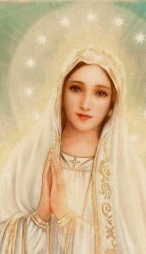 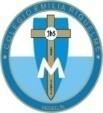 Taller de Tecnología e informática.  Grado: CUARTO.Nuestra clase en el horario normal son los VIERNES de 10:30 a 11:30 am. Gracias por su apoyo y envió puntual.Un saludo enorme y Dios los guarde.Correo: pbustamante@campus.com.co  (por favor en el asunto del correo escribir nombre apellido y grado. Gracias)(Los correos por si se presentan inquietudes).Fecha 08 de mayo 2020Esta clase será virtual por zoom a las 10:30 am. Más adelante les comparto el enlace con la profe.Saludo: Pensamiento de M.E.R. “Ama a Jesús. Sigue a María. Humíllate, y seguro los encontrarás”Tema: LOS MEDIOS DE TRANSPORTE. Para esta actividad se hará una explicación por zoom y luego a trabajar con la ayuda de los papitos.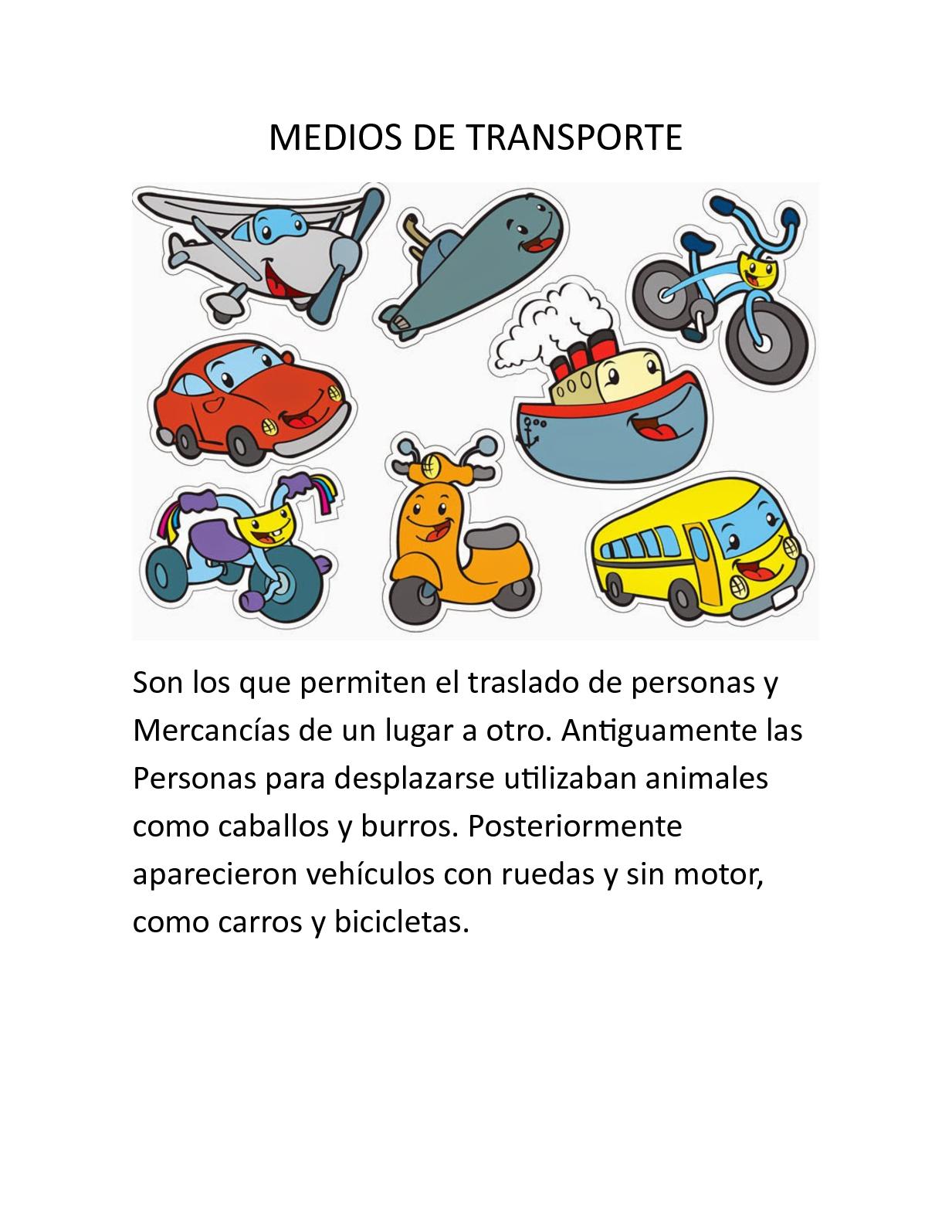 Recuerda:   (copiar en el cuaderno)Para finalizar: Actividad:Dibuja el medio de transporte que nos ayuda a cuidar el planeta.Escribe 3 oraciones con el tema de los medios de transporte.Con mucho entusiasmo envía tu evidencia al correo con nombre apellido, grado de la estudiante. Gracias por tu apoyo. Abrazos